BOC WEBSITEREQUEST FOR POSTINGJOSE A. NAIG	         		OIC- District Collector                                  Signature**************************************************************************** FOR MISTG STAFF ***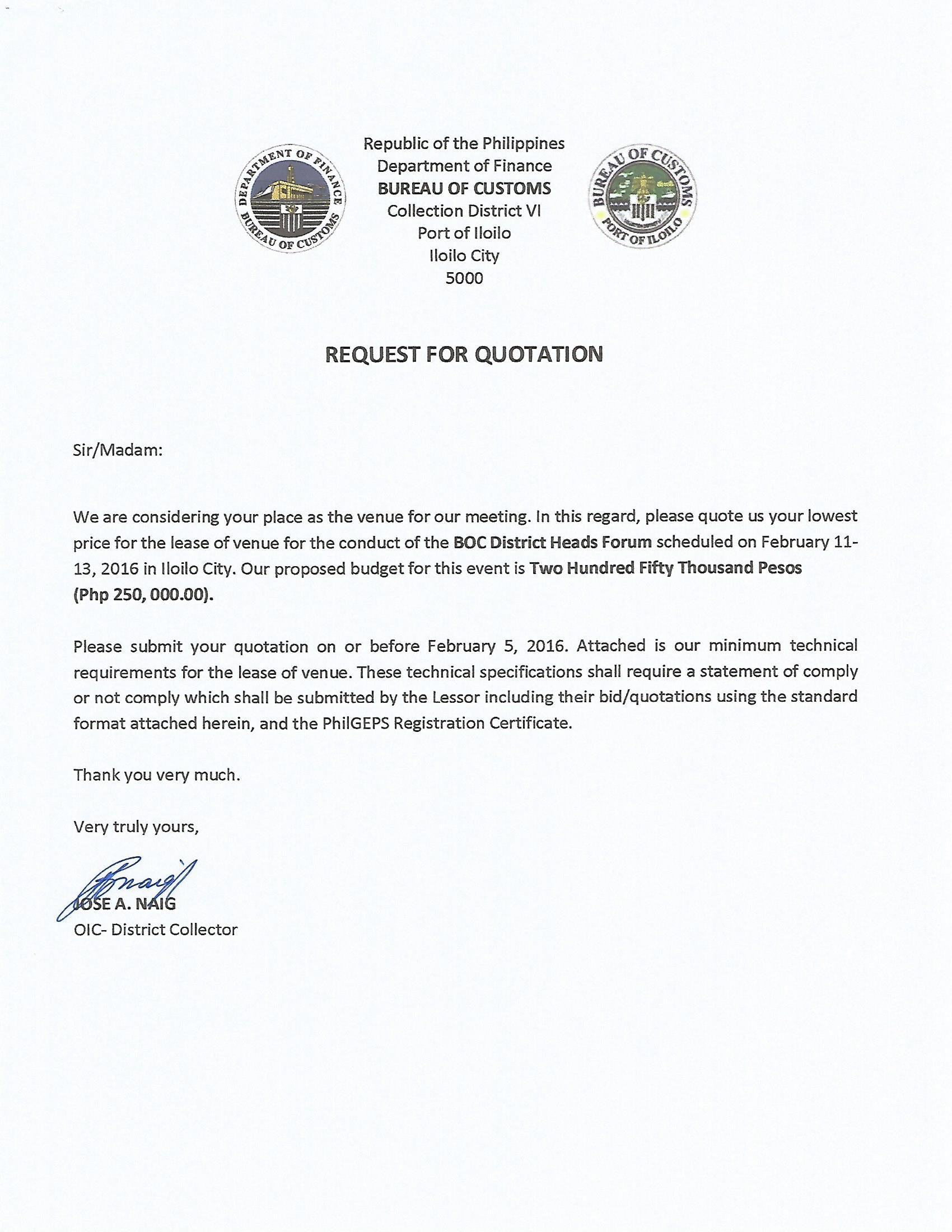 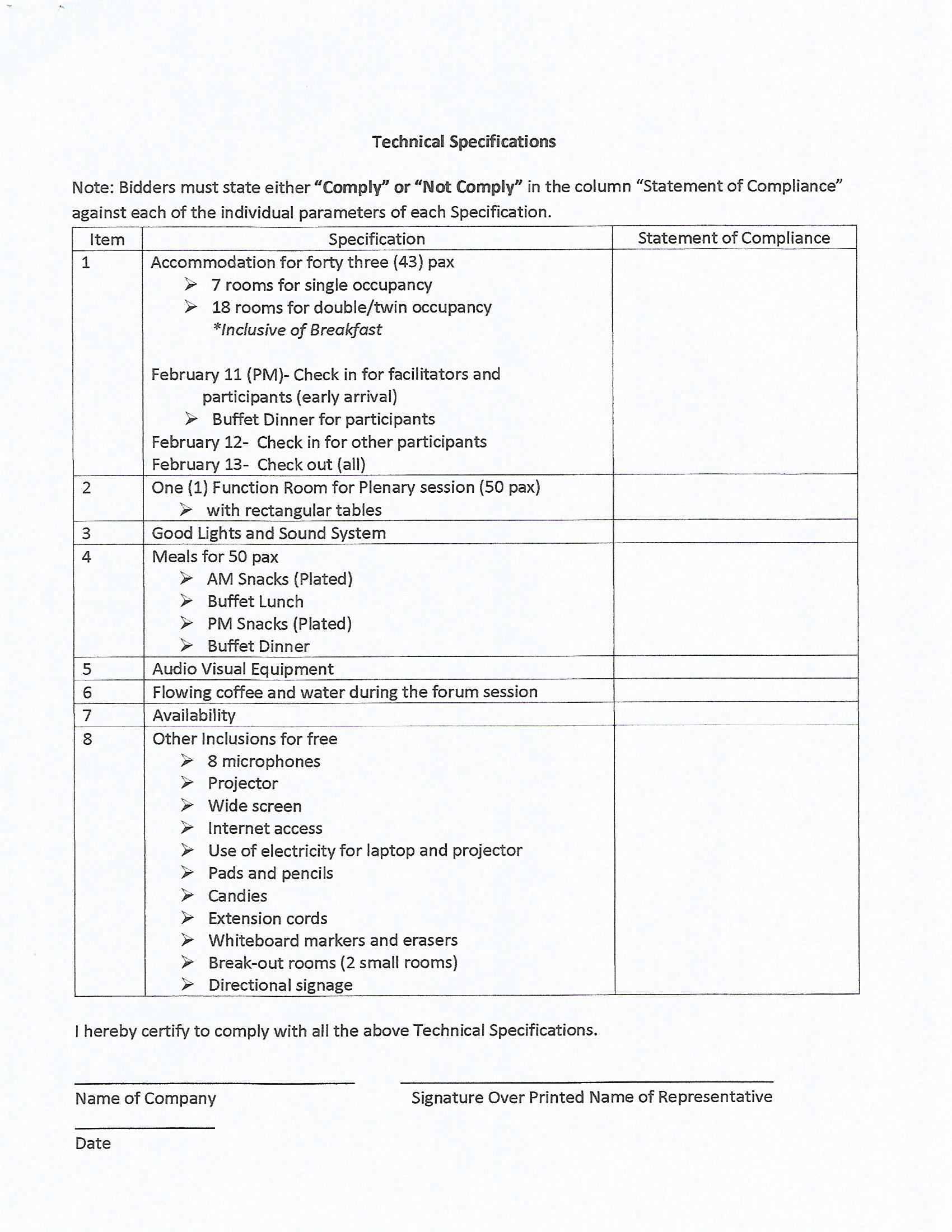 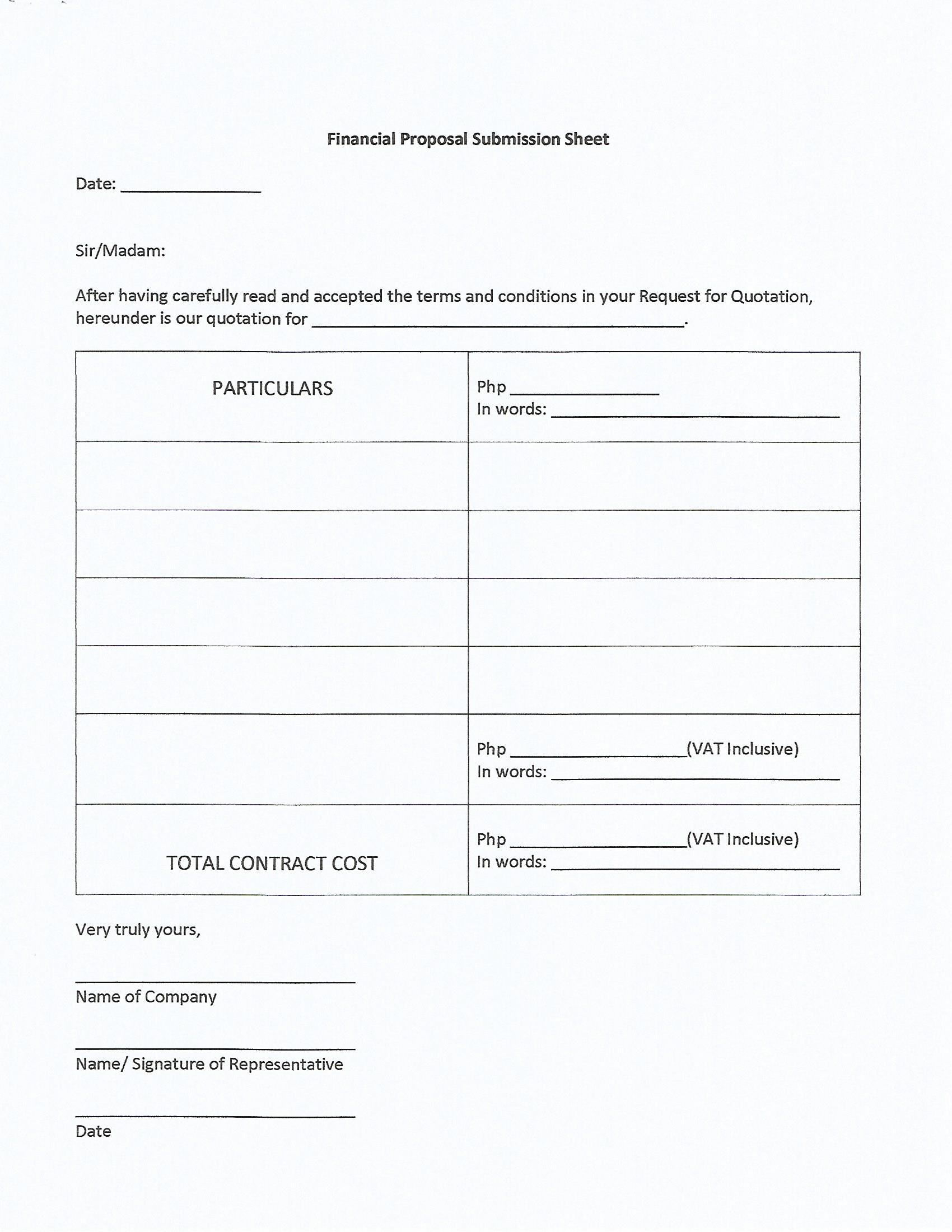 Name:JOSE A. NAIGOffice :Port of IloiloDesignation:OIC- District CollectorPublish Date :February 3, 2016Subject:Lease of Venue for District Heads Forum in IloiloType:Others, Specify:Attached File/s:Request for Quotation (RFQ)Financial Proposal Submission SheetRequest No. :Approved By:______________________ANGELICA I. SARMIENTODirector, MISTG